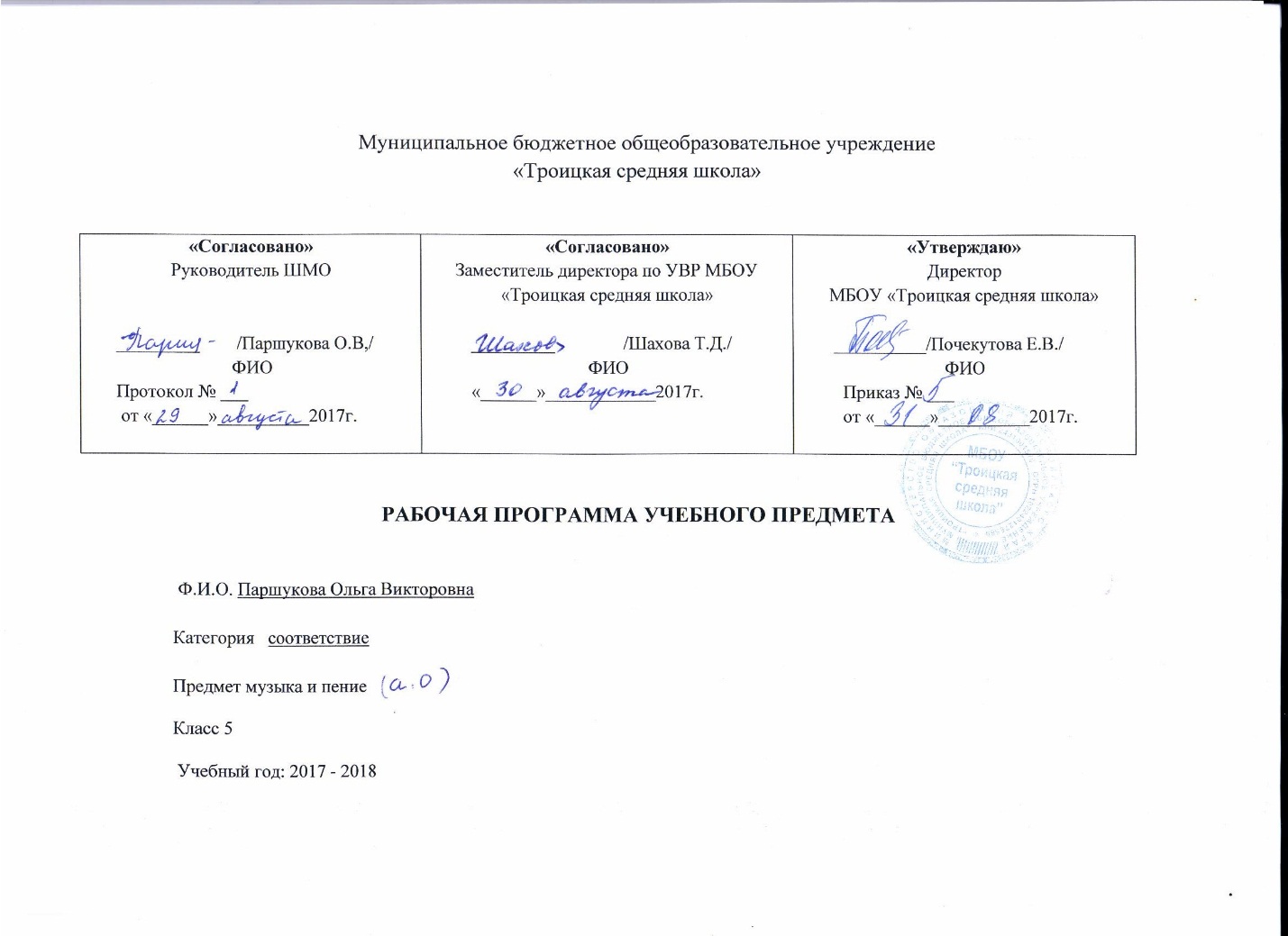 Пояснительная запискаРабочая программа по предмету музыка для обучающихся 5 класса с нарушением интеллекта(легкой степени умственной отсталости) составлена на основе адаптированной основной образовательной программы общего образования обучающихся с ОВЗ, примерной программы основного (общего) образования по направлению «Музыка», программы специальных (коррекционных) образовательных учреждений 8 вида 5-9 классов, под редакцией В.В. Воронковой, Москва. «Владос». 2011, результатов психологического заключения, с учетом психо-физиологических особенностей учащихся, годового календарного учебного графика, учебного плана для обучающихся с нарушением интеллекта (легкой степенью умственной отсталости). Музыкальное воспитание и обучение является неотъемлемой частью учебного процесса в специальном (коррекционном) образовательном учреждении VIII вида.Музыка формирует вкусы, воспитывает представление о прекрасном, способствует эмоциональному познанию окружающей действительности, нормализует многие психические процессы, является эффективным средством преодоления невротических расстройств, свойственных учащимся специальных учреждений.Цель музыкального воспитания и образования — формирование музыкальной культуры школьников, развитие эмоционального, осознанного восприятия музыки как в процессе активного участия в хоровом и сольном исполнении, так и во время слушания музыкальных произведений.Задачи:1. Развитие индивидуально-личностного отношения учащихся к музыке. 2. Развитие музыкального мышления. 3. Формирование представлений о музыке как виде искусстве, раскрытие целостной музыкальной картины мира, 4. Формирование восприятия потребности в музыкальном самообразовании. Место предмета в учебном планеУчебный предмет «Музыка» входит в предметную область «Искусство» и находится в органической связи с учебным предметом «Изобразительное искусство», а также с учебными предметами других предметных областей, такими, как «Литературное чтение», «Окружающий мир», «Основы религиозных культур и светской этики» и др. В процессе реализации программы применяются знания о человеке как части природы, человеке как носителе и создателе культуры. В то же время на уроках музыки происходит формирование духовно-нравственных основ личности ребенка, культуры общения со взрослыми и сверстниками, представителями разных национальностей, формируются навыки культуры устной речи.На изучение данного курса отводится 35 часов в год (1 час в неделю)Календарно-тематическое планированиеТребования к уровню подготовки учащихся 5 класса.В результате изучения музыки н у обучающихся будут сформированы: основы музыкальной культуры через эмоциональное активное восприятие, развитый художественный вкус, интерес к музыкальному искусству и музыкальной деятельности; воспитаны нравственные и эстетические чувства: любовь к Родине, гордость за достижения отечественного и мирового музыкального искусства, уважение к истории и духовным традициям России, музыкальной культуре её народов; начнут развиваться образное и ассоциативное мышление и воображение, музыкальная память и слух, учебно-творческие способности в различных видах музыкальной деятельности.Обучающиеся научатся:воспринимать музыку и размышлять о ней, открыто и эмоционально выражать своё отношение к искусству, проявлять эстетические и художественные предпочтения, позитивную самооценку, самоуважение, жизненный оптимизм;вставать на позицию другого человека, вести диалог, участвовать в обсуждении значимых для человека явлений жизни и искусства, продуктивно сотрудничать со сверстниками и взрослыми; реализовать собственный творческий потенциал, применяя музыкальные знания и представления о музыкальном искусстве для выполнения учебных и художественно- практических задач;понимать роль музыки в жизни человека, применять полученные знания и приобретённый опыт творческой деятельности при организации содержательного культурного досуга во внеурочной и внешкольной деятельности.№ п/пТема урокаКол-во часовдатадата№ п/пТема урокаКол-во часовпланфактМузыка и литература171-2Вводный урок. Что  роднит  музыку   с  литературой.201.0908.093-6Вокальная музыка.415.0922.0929.0906.107-9Фольклор в музыке русских композиторов313.1020.1027.1010-11Жанры инструментальной и вокальной музыки210.1117.1112-13Вторая жизнь песни. Живительный родник творчества224.1101.1214-15«Всю жизнь несу родину в душе…». 208.1215.1216-17Писатели и поэты о музыке и музыкантах. «Гармонии задумчивый поэт». «Ты, Моцарт, Бог, и сам того не знаешь»222.1212.01Музыка и изобразительное искусство1818-19Что роднит музыку с изобразительным искусством?219.0126.0120-22«Небесное и земное» в звуках и красках. «Три вечные струны: молитва, песнь, любовь...»302.0209.0216.0223-25Музыкальная живопись и живописная музыка323.0203.0310.0326-27Волшебная палочка дирижёра. «Дирижёры мира»217.0306.0428-30Образы борьбы и победы в искусстве313.0420.04.27.0431Полифония в музыке и живописи104.0532-33Музыка на мольберте111.05.18.0534-35Мир композитора.125.0531.05